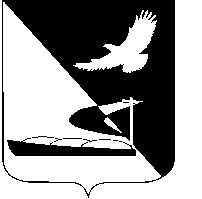 АДМИНИСТРАЦИЯ МУНИЦИПАЛЬНОГО ОБРАЗОВАНИЯ«АХТУБИНСКИЙ РАЙОН»ПОСТАНОВЛЕНИЕ25.12.2015 			                               	                              № 1401О внесении  изменений в  административный регламент администрации МО «Ахтубинский район» по предоставлению муниципальной услуги «Прием заявлений, постановка на учет и зачисление детей в образовательные организации, реализующие основную образовательную программу дошкольного образования (детские сады)», утвержденный  постановлением администрации МО «Ахтубинский район» от 30.11.2010 № 1594Руководствуясь Федеральным законом от 06.10.2003 № 131-ФЗ «Об общих принципах организации местного самоуправления в Российской Федерации», Федеральным законом от 27.07.2010 № 210-ФЗ «Об организации предоставления государственных и муниципальных услуг»,  законом Астраханской области от 10.04.2012 № 12/2012-ОЗ «О социальной поддержке многодетных семей в Астраханской области» (в редакции закона Астраханской области от 04.09.2015 № 55/2015-ОЗ), администрация МО «Ахтубинский район»  ПОСТАНОВЛЯЕТ:	1. Внести следующие изменения в административный регламент, утвержденный постановлением администрации МО «Ахтубинский район» от 30.11.2010 № 1594 по предоставлению муниципальной услуги «Прием заявлений, постановка на учет и зачисление детей в образовательные организации, реализующие основную образовательную программу дошкольного образования (детские сады)»:      	1.1 Пункт  2.6. раздела 2 административного регламента изложить в следующей редакции: 	«2.6. Перечень документов, необходимых для получения муниципальной услуги и порядок их предоставления.   Для получения муниципальной услуги заявитель представляет следующие документы:   - заявление о постановке на учет (приложение № 4 к административному регламенту);- документ, удостоверяющий личность заявителя;- свидетельство о рождении ребенка или документ, подтверждающий родство заявителя (или законность представления прав ребенка);- заключение областной психолого-медико-педагогической комиссии (для детей с ограниченными возможностями здоровья в группы комбинированной направленности);- свидетельство о регистрации ребенка по месту жительства или по месту пребывания на закрепленной территории или документ, содержащий сведения о регистрации ребенка по месту жительства или по месту пребывания;- документ, подтверждающий право на внеочередное, первоочередное зачисление ребенка в организацию, при наличии такого права (приложение №  8  к административному регламенту).  В заявлении указываются 3 организации, одна из которых закреплена за конкретной территорией,  согласно регистрации ребенка по месту жительства или по месту пребывания (за исключением групп комбинированной направленности).  Иностранные граждане и лица без гражданства все документы представляют на русском языке или вместе с заверенным в установленном порядке переводом на русский язык.».   1.2 Приложение № 8 к административному регламенту изложить в новой редакции (прилагается).          2. Отделу информатизации и компьютерного обслуживания  администрации МО «Ахтубинский район» (Короткий В.В.) обеспечить размещение настоящего постановления в сети Интернет на официальном сайте администрации МО «Ахтубинский район» в разделе «Документы»  подразделе «Документы Администрации» подразделе «Утвержденные административные регламенты», в федеральной государственной информационной системе «Сводный реестр государственных и муниципальных услуг (функций) и в федеральной государственной информационной системе «Единый портал государственных и муниципальных услуг (функций)».         3. Отделу контроля и обработки информации администрации МО «Ахтубинский район» (Свиридова Л.В.) представить информацию в газету «Ахтубинская правда» о размещении настоящего постановления в сети Интернет на официальном сайте администрации МО «Ахтубинский район» в разделе «Документы»  подразделе «Документы Администрации» подразделе «Утвержденные административные регламенты», в федеральной государственной информационной системе «Сводный реестр государственных и муниципальных услуг (функций) и в федеральной государственной информационной системе «Единый портал государственных и муниципальных услуг (функций)».Глава муниципального образования                                         В.А. ВедищевПриложение                                                                                                                                                к постановлению администрации                                                                                                                                           МО «Ахтубинский район»  	от 25.12.2015 № 1401Приложение № 8 к административному регламенту Категории детей, имеющих право на льготное зачисление в организацииВерно:№ КатегорияДокументы, необходимые для представленияОснования (реквизиты нормативного правового акта)Внеочередное право приема в организации имеют:Внеочередное право приема в организации имеют:Внеочередное право приема в организации имеют:Внеочередное право приема в организации имеют:1    Дети погибших (пропавших без вести), умерших, ставших инвалидами военнослужащих и сотрудников федеральных органов исполнительной власти, участвовавших в выполнении задач по обеспечению безопасности и защите граждан Российской Федерации, проживающих на территориях Южной Осетии и АбхазииСправкиПостановление Правительства Российской Федерации  от 12.08.2008   № 587 «О дополнительных мерах по усилению социальной защиты военнослужащих и сотрудников федеральных органов исполнительной власти, участвующих в выполнении задач по обеспечению безопасности и защите граждан Российской Федерации, проживающих на территориях Южной Осетии и Абхазии»2 Дети погибших (пропавших без вести), умерших, ставших инвалидами военнослужащих и сотрудников органов внутренних дел Российской Федерации, учреждений и органов уголовно-исполнительной системы, Государственной противопожарной службы Министерства РФ по делам Гражданской обороны, чрезвычайным ситуациям и ликвидации последствий стихийных бедствий, органов по контролю за оборотом наркотических средств, участвовавших в контртеррористических операциях и обеспечивающих правопорядок и общественную безопасность на территории Северо-Кавказского региона Российской Федерации из числа, указанных в п. 1 постановления Правительства РФ от 09.02.2004 № 65Справки    Постановление Правительства  Российской Федерации  от 09.02.2004 № 65 «О дополнительных гарантиях и компенсациях военнослужащим и сотрудникам федеральных органов исполнительной власти, участвующим в контртеррористических операциях и обеспечивающим правопорядок и общественную безопасность на территории Северо-Кавказского региона Российской Федерации»3     Дети военнослужащих и сотрудников органов внутренних дел, Государственной противопожарной службы, уголовно-исполнительной системы, непосредственно участвовавших в борьбе с терроризмом на территории Республики Дагестан и погибших (пропавших без вести), умерших, ставших инвалидами в связи с выполнением служебных обязанностей Справки   Постановление Правительства  Российской Федерации  от 25.08.1999 № 936 «О дополнительных мерах по социальной защите членов семей военнослужащих и сотрудников органов внутренних дел, Государственной противопожарной службы, уголовно-исполнительной системы, непосредственно участвовавших в борьбе с терроризмом на территории Республики Дагестан и погибших (пропавших без вести), умерших, ставшими инвалидами в связи с выполнением служебных обязанностей»4     Дети граждан, подвергшихся воздействию радиации вследствие катастрофы на Чернобыльской АЭСПримечание: Категории граждан, подвергшихся воздействию радиации вследствие чернобыльской катастрофы, дети которых имеют внеочередное право приема в дошкольные образовательные учреждения:   1) граждане, получившие или перенесшие лучевую болезнь и другие заболевания, связанные с радиационным воздействием вследствие чернобыльской катастрофы или с работами по ликвидации последствий катастрофы на Чернобыльской АЭС;    2) инвалиды вследствие чернобыльской катастрофы;    3) участники ликвидации последствий катастрофы на Чернобыльской АЭС;    4) рабочие и служащие, а также военнослужащие, лица начальствующего и рядового состава органов внутренних дел, Государственной противопожарной службы, получившие профессиональные заболевания, связанные с лучевым воздействием на работах в зоне отчуждения;    5) граждане, эвакуированные (в том числе выехавшие добровольно) в 1986 году из зоны отчуждения или переселенные (переселяемые), в том числе выехавшие добровольно, из зоны отселения в 1986 году и в последующие годы, включая детей, в том числе детей, которые в момент эвакуации находились в состоянии внутриутробного развития;    6) дети и подростки, страдающие болезнями вследствие чернобыльской катастрофы или обусловленными генетическими последствиями радиоактивного облучения одного из родителей;    7) семьи, потерявшие кормильца из числа граждан, погибших в результате катастрофы на Чернобыльской АЭС, умерших вследствие лучевой болезни и других заболеваний, возникших в связи с чернобыльской катастрофой, а также семьи умерших инвалидов вследствие чернобыльской катастрофы- удостоверение инвалида; - удостоверение участника ликвидации последствий катастрофы на Чернобыльской АЭС; - свидетельство о смерти гражданина, являвшегося кормильцем, из числа граждан, погибших в результате катастрофы на Чернобыльской АЭС, - свидетельство о смерти граждан, умерших вследствие лучевой болезни и других заболеваний, возникших в связи с чернобыльской катастрофой; - свидетельство о смерти гражданина, являвшегося инвалидом вследствие чернобыльской катастрофы; - справка об эвакуации из зоны отчуждения или о переселении из зоны отселения; - справка о факте перенесенного заболеванияЗакон  Российской Федерации  от 15.05.1991 № 1244-1 «О социальной защите граждан, подвергшихся воздействию радиации вследствие катастрофы на Чернобыльской АЭС»; Закон  Российской Федерации  от 02.07.2013 № 185-ФЗ «О внесении изменений в отдельные законодательные акты Российской Федерации и признании утратившим силу законодательных актов (отдельных положений законодательных актов) Российской Федерации в связи с принятием Федерального закона «Об образовании в Российской Федерации» 5   Дети прокуроров   Справка с места работы   Федеральный закон от 17.01.1992  № 2202-1 «О прокуратуре Российской Федерации» 6   Дети сотрудников следственного комитета   Справка с места работыФедеральный закон от 28.12.2010     № 403-ФЗ «О Следственном комитете Российской Федерации»7   Дети судейУдостоверение судьи   Закон  Российской Федерации  от 26.06.1992 № 3132-1 «О статусе судей в Российской Федерации» 8   Дети сотрудников учреждений, подведомственных управлению образованием администрации МО «Ахтубинский район», заключивших трудовой контракт на постоянной основе   Справка с места работыПервоочередное право приема в организации имеют:Первоочередное право приема в организации имеют:Первоочередное право приема в организации имеют:Первоочередное право приема в организации имеют:9   Дети из многодетных семей    Свидетельства о рождении не менее трех  детей из семей, отнесенных к категории многодетных семей в соответствии со   статьей 1 Закона Астраханской области от 10.04.2012  № 12/2012-ОЗ «О социальной поддержке многодетных семей в Астраханской области»   Указ Президента  Российской Федерации   от 05.05.1992 № 431 «О мерах по социальной поддержке многодетных семей»,   Закон Астраханской области от 10.04.2012 года № 12/2012-ОЗ «О социальной поддержке многодетных семей в Астраханской области»10    Дети-инвалиды и дети, один из родителей которых является инвалидом    Справка бюро медико-социальной экспертизы об установлении инвалидности   Указ Президента  Российской Федерации   от 02.10.1992 № 1157 «О дополнительных мерах государственной поддержки инвалидов»11    Дети военнослужащих по месту жительства их семей.Примечание:К военнослужащим относятся: офицеры, прапорщики и мичманы, курсанты военных профессиональных образовательных организаций и военных образовательных организаций высшего образования, сержанты и старшины, солдаты и матросы, проходящие военную службу по контракту; сержанты, старшины, солдаты и матросы, проходящие военную службу по призыву, курсанты военных профессиональных образовательных организаций и военных образовательных организаций высшего образования до заключения с ними контракта о прохождении военной службы    Справка из воинской части или из военного комиссариата по месту жительства семьи    Федеральный закон от 27.05.1998 № 76-ФЗ «О статусе военнослужащих» 12 Дети, сотрудников, имеющих специальные звания и проходящих службу в учреждениях и органах уголовно-исполнительной системы, федеральной противопожарной службе Государственной противопожарной службы, органах по контролю за оборотом наркотических средств и психотропных веществ и таможенных органах Российской Федерации, детям сотрудников, погибших (умерших) вследствие увечья или иного повреждения здоровья, полученных в связи с выполнением служебных обязанностей; детям сотрудников, умерших вследствие заболевания, полученного в период прохождения службы в учреждениях и органах; детям граждан Российской Федерации, уволенных со службы в учреждениях и органах вследствие увечья или иного повреждения здоровья, полученных в связи с выполнением служебных обязанностей и исключивших возможность дальнейшего прохождения службы в учреждениях и органах; детям граждан Российской Федерации, умерших в течение одного года после увольнения со службы в учреждениях и органах вследствие увечья или иного повреждения здоровья, полученных в связи с выполнением служебных обязанностей, либо вследствие заболевания, полученного в период прохождения службы в учреждениях и органах, исключивших возможность дальнейшего прохождения службы в учреждениях и органах; детям, находящимся (находившимся) на иждивении сотрудника, гражданина Российской Федерации, указанных выше   Справка с места службы    Федеральный закон от 30.12.2012  № 283-ФЗ «О социальных гарантиях сотрудникам некоторых органов исполнительной власти и внесении изменений в отдельные законодательные акты Российской Федерации» 13    Дети сотрудника полиции; - дети сотрудника полиции, погибшего (умершего) вследствие увечья или иного повреждения здоровья, полученных в связи с выполнением служебных обязанностей; - дети сотрудника полиции, умершего вследствие заболевания, полученного в период прохождения службы в полиции; - дети гражданина Российской Федерации, уволенного со службы в полиции вследствие увечья или иного повреждения здоровья, полученных в связи с выполнением служебных обязанностей и исключивших возможность дальнейшего прохождения службы в полиции; - дети гражданина Российской Федерации, умершего в течение одного года после увольнения со службы в полиции вследствие увечья или иного повреждения здоровья, полученных в связи с выполнением служебных обязанностей, либо вследствие заболевания, полученного в период прохождения службы в полиции, исключивших возможность дальнейшего прохождения службы в полиции; - дети, находящиеся (находившиеся) на иждивении сотрудника полиции, гражданина Российской Федерации, указанных выше    Справка с места работы, справка из органов социальной защиты   Федеральный закон от 07.02.2011  № 3-ФЗ «О полиции»  14Дети   находящихся в трудной жизненной ситуации  (дети, находящиеся под опекой; дети-сироты; дети, проживающие в малоимущих семьях)         Справка из органов социальной защиты   поручения Президента Российской Федерации от 28 апреля 2011 года